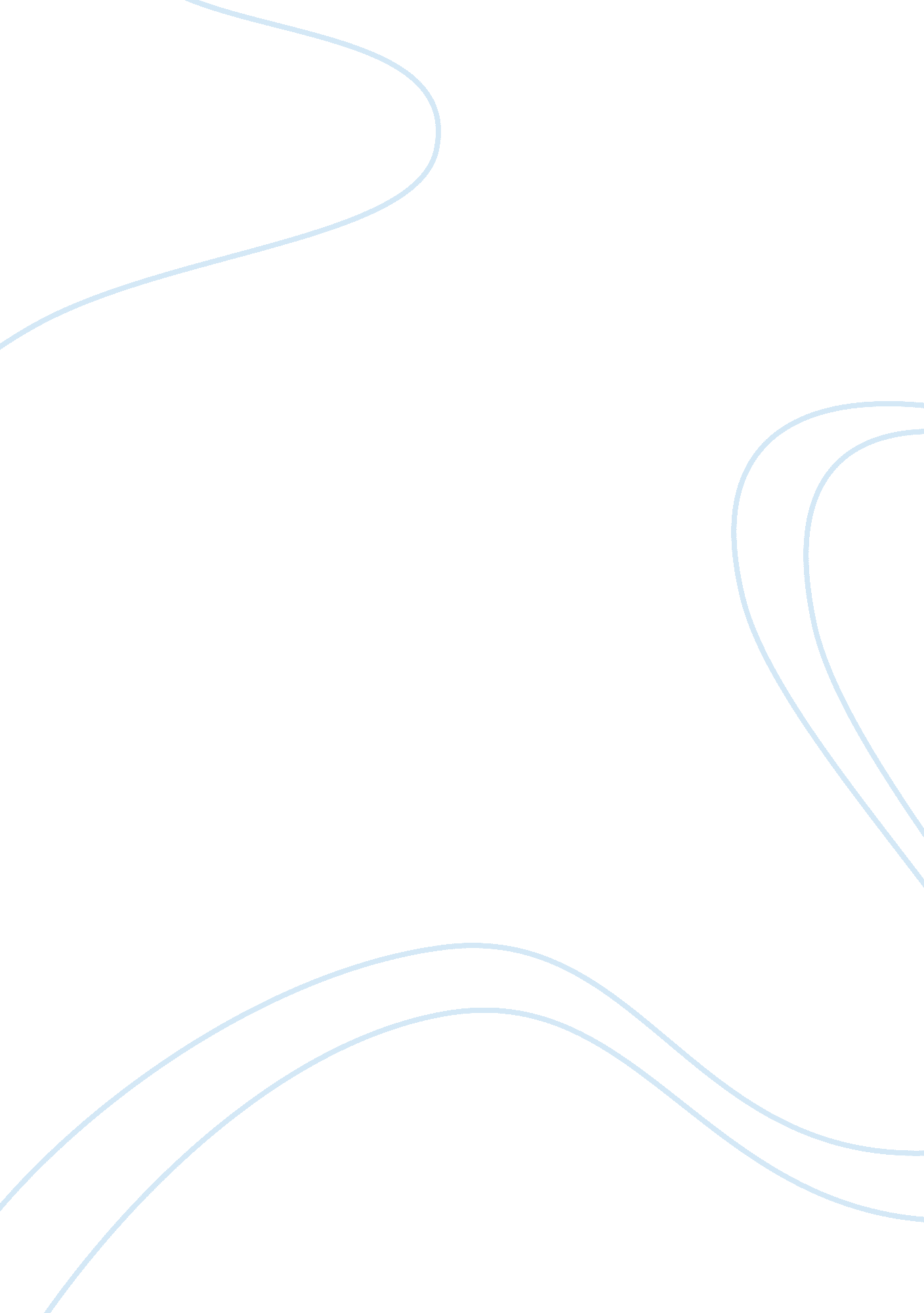 BooksEducation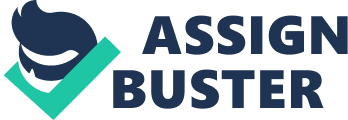 “ Learning to read is learning to see”. This phrase explains how important it is for a guardian to introduce books to the child at an early age. Different books have different lessons. As a result, when the child reads a book he/she is able to understand different topics and areas of great interest to his/her life (Morrow et al, 17). Many children books put emphasis on being good mannered and warn the child on vioating any rules that are set by the parents. As a result, the book plays a great role in creating good morals on the children. This reduces the tasks by their parents as they already know what is expected of them by both their parents and the society at large. 
Books define the character of the child. Research indicates that children who were introduced to reading at tender age are well mannered because books use different characters to define the implications of being ill mannered (Whitehead 38). 
During adolescent age, books are very important in informing the child about all changes that may occur during this period. Many children tend to be influenced by the peer pressure but books have been cited as one source of information on how such children can control their changes and feelings. This helps them to define their character and enable them to control the changes (Whitehead 18). In addition books helps the group spend their time wisely an aspect that prevents the group avoid vices such as drug abuse and early pregnancies. This ensures that they are able to achieve their dream careers. 
Works Cited 
Morrow, Lesley M, Elizabeth Freitag, Linda B. Gambrell, and Lesley M. Morrow. Using Childrens Literature in Preschool to Develop Comprehension: Understanding and Enjoying Books. Newark, Del: International Reading Association, 2009. Print. 
Whitehead, Marian R. Developing Language and Literacy with Young Children. London: Paul Chapman Pub, 2007. Print. 